LAMPIRAN-LAMPIRAN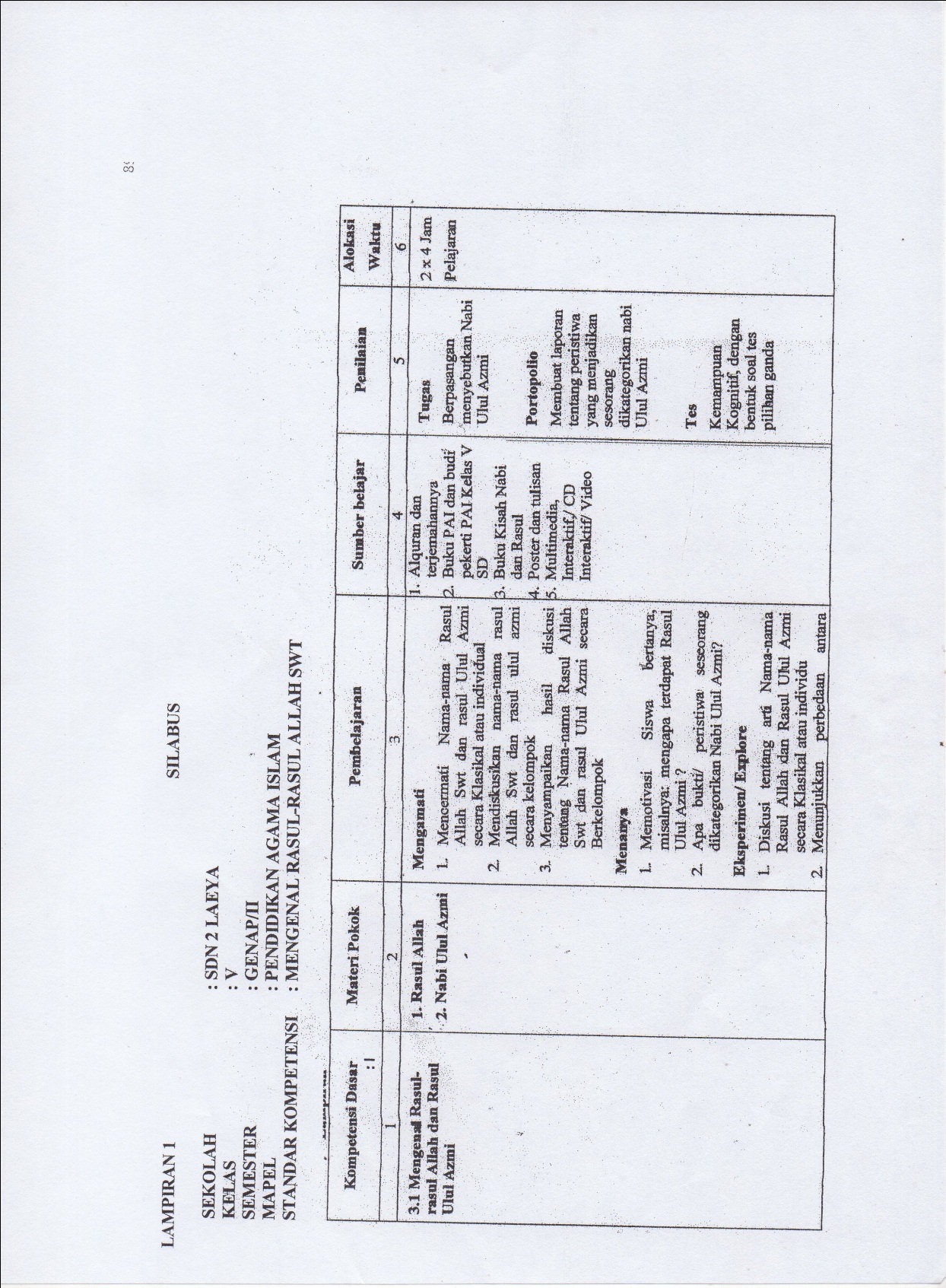 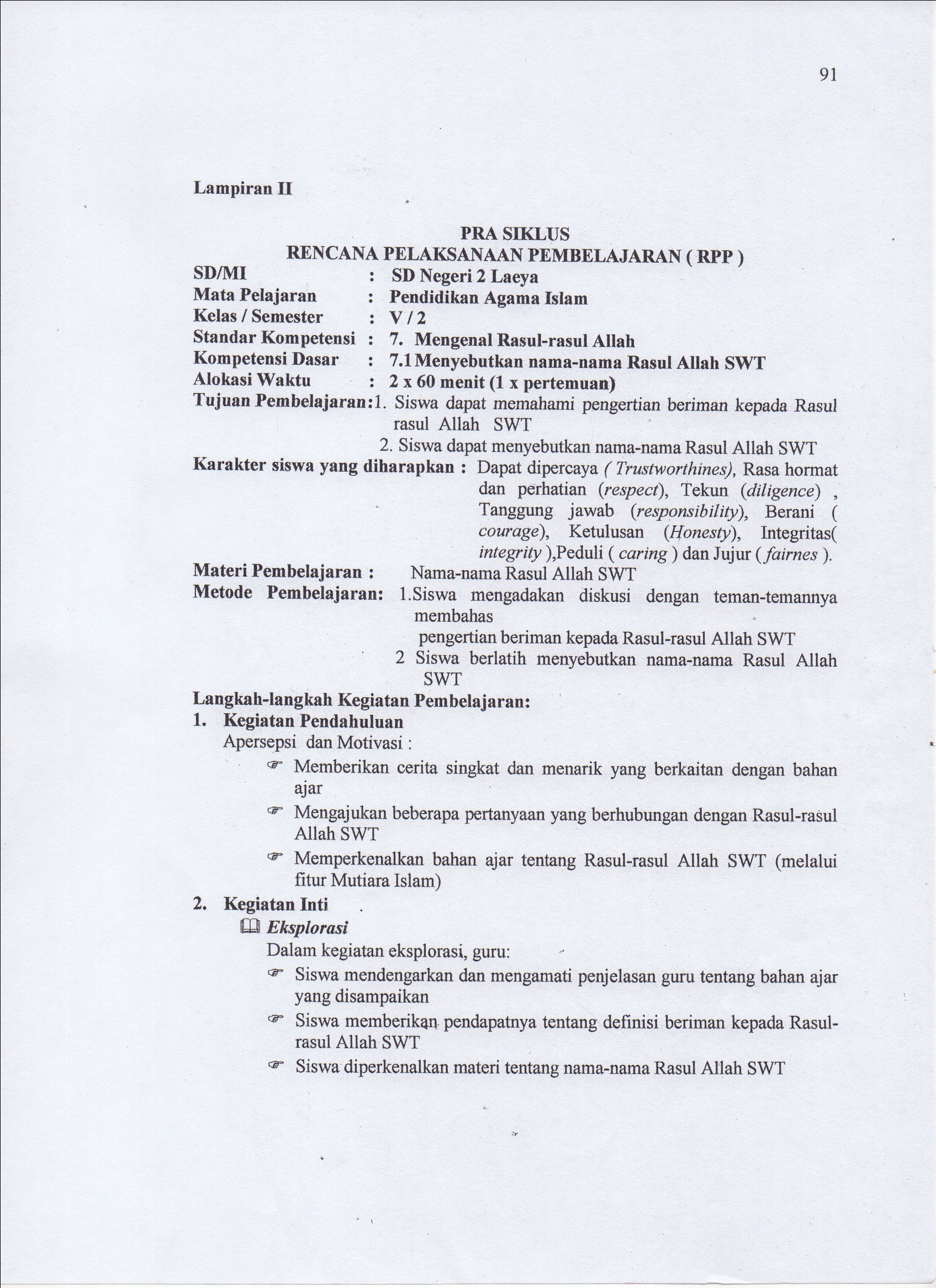 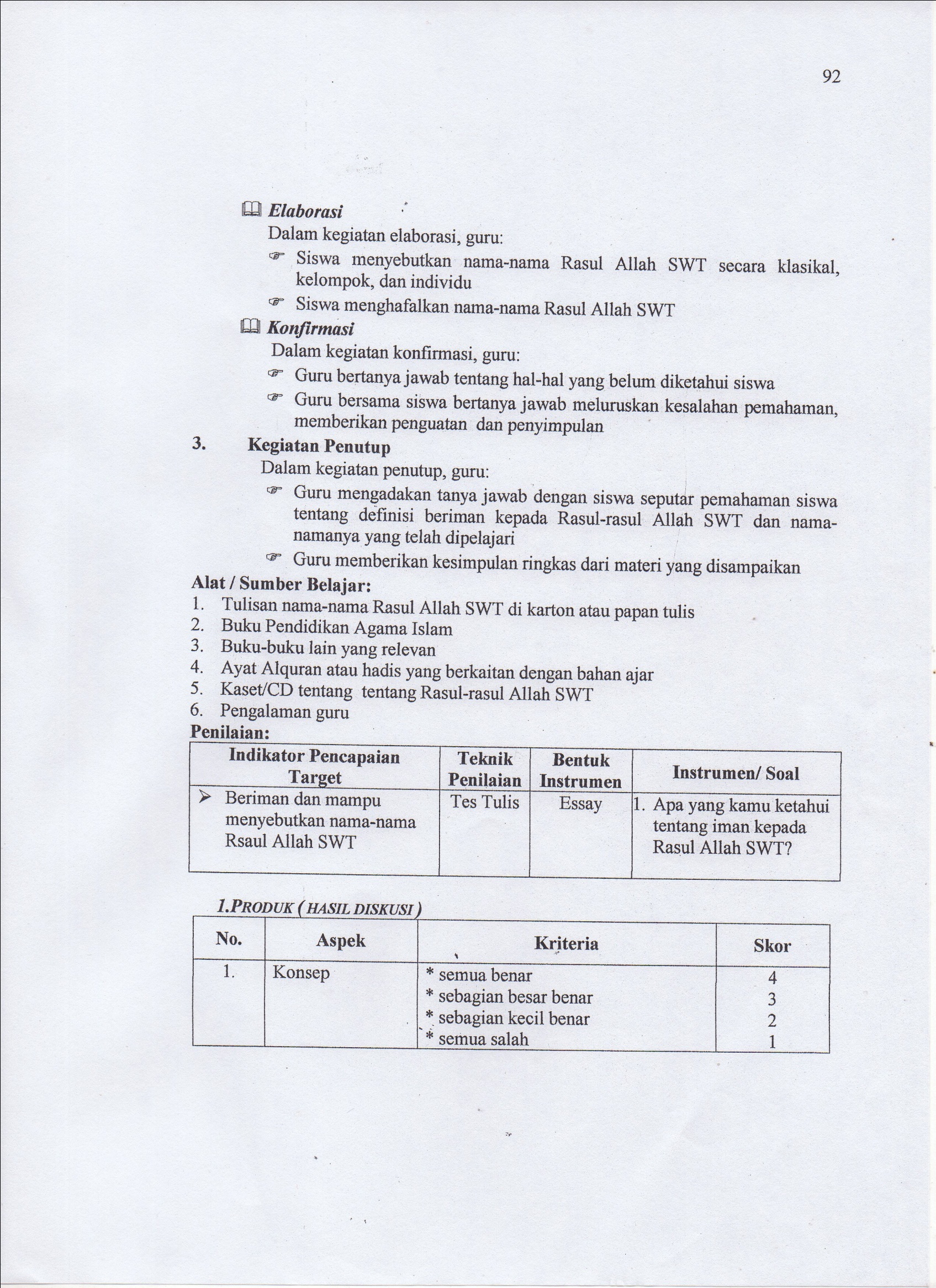 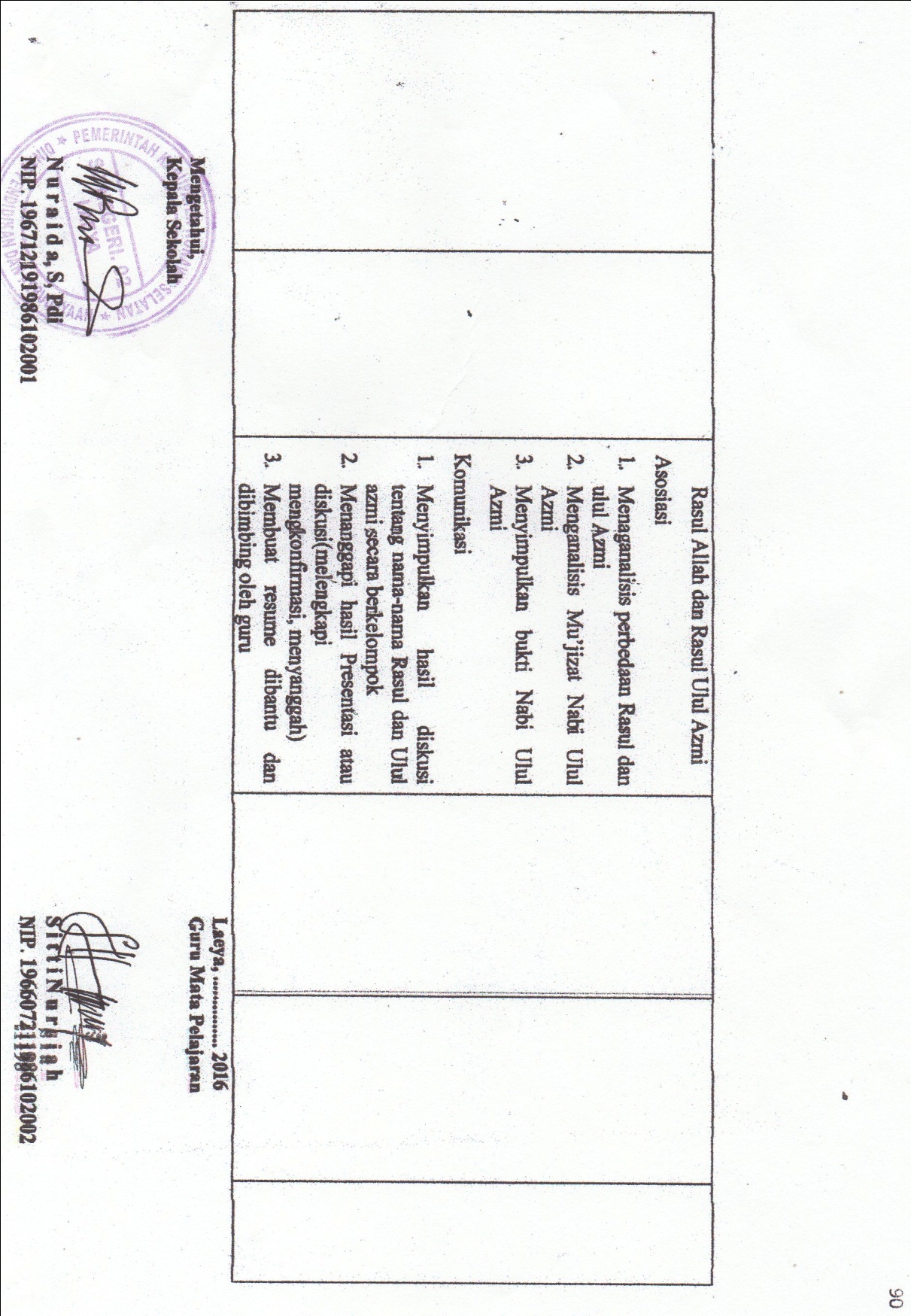 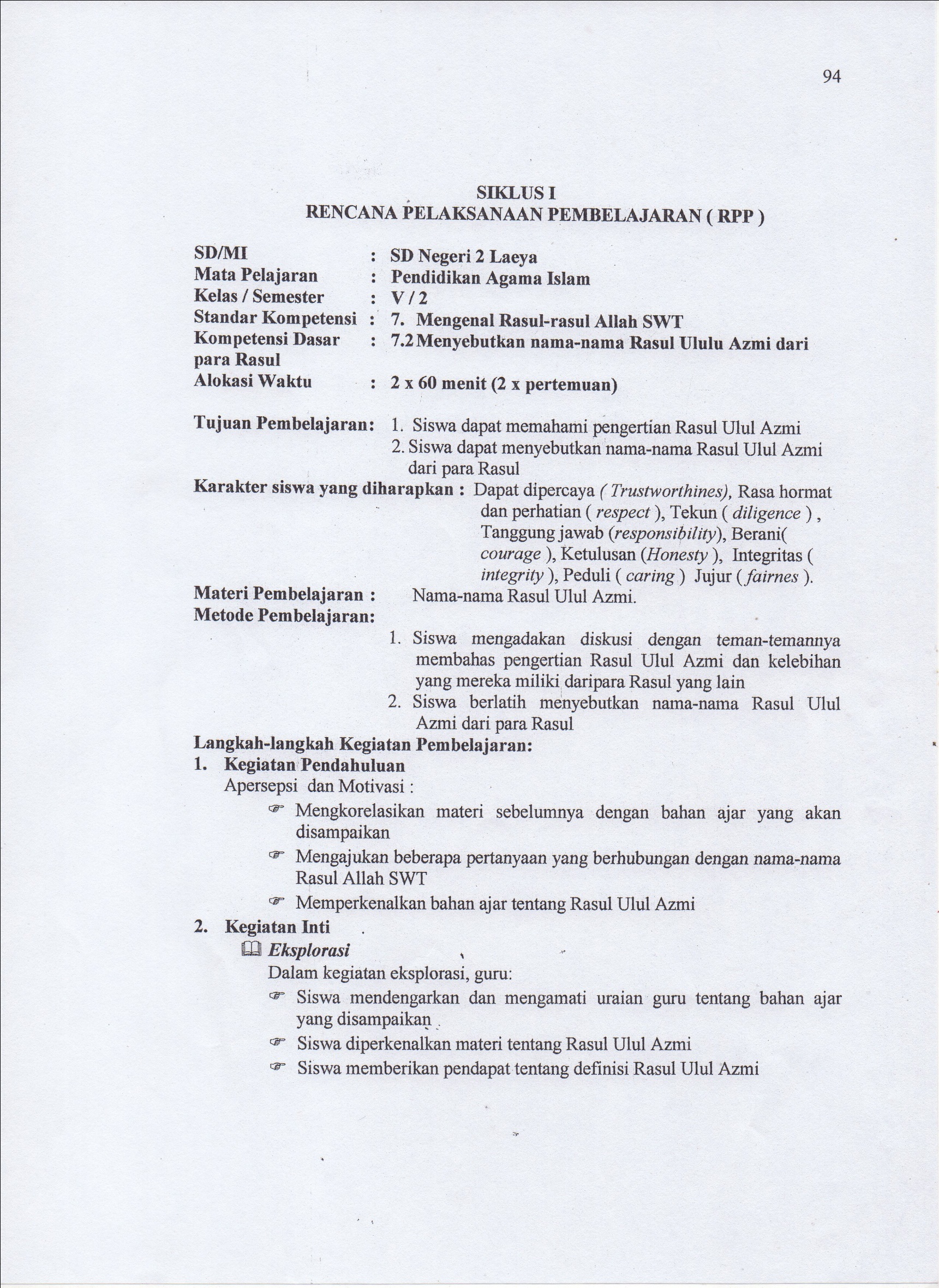 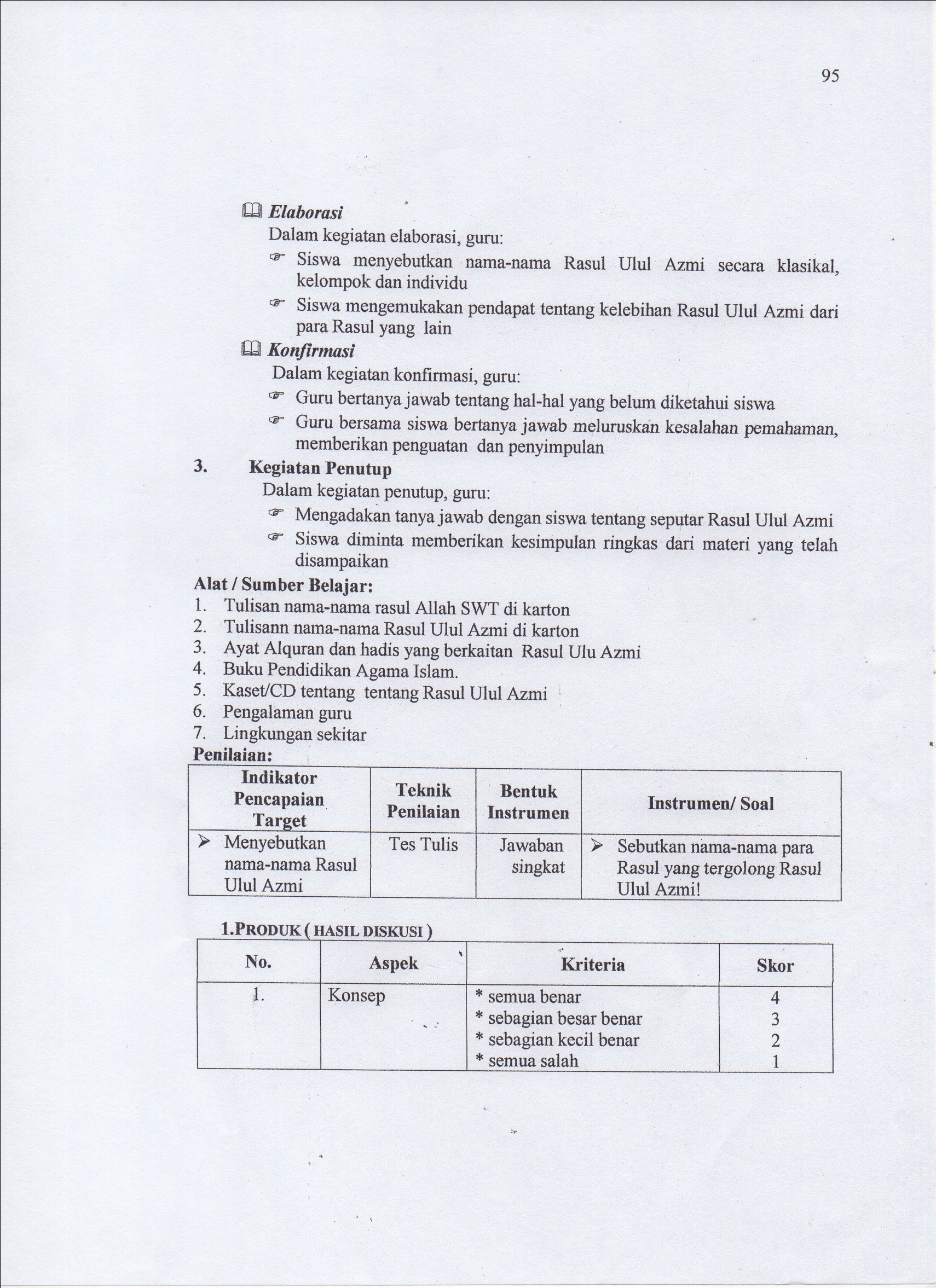 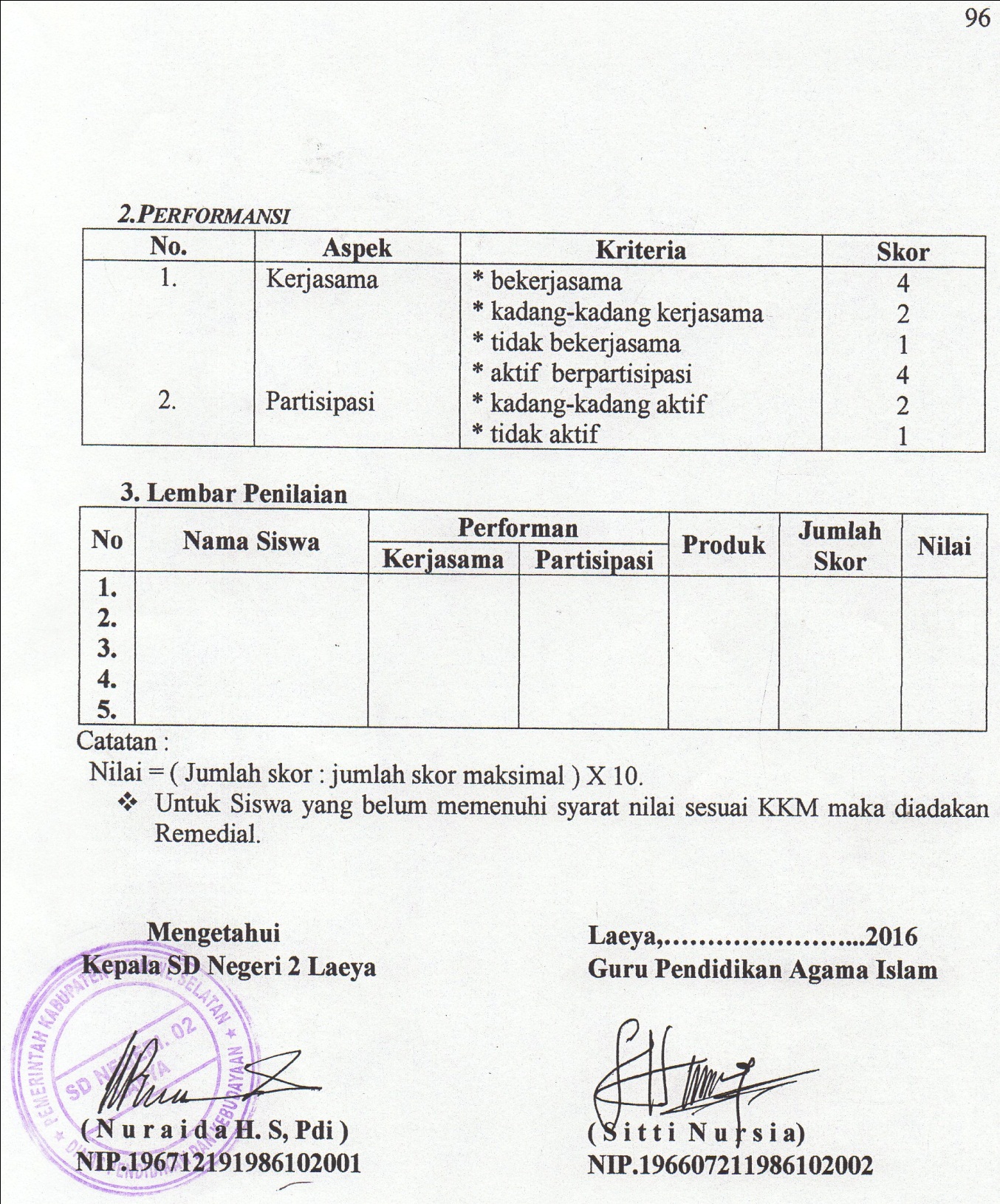 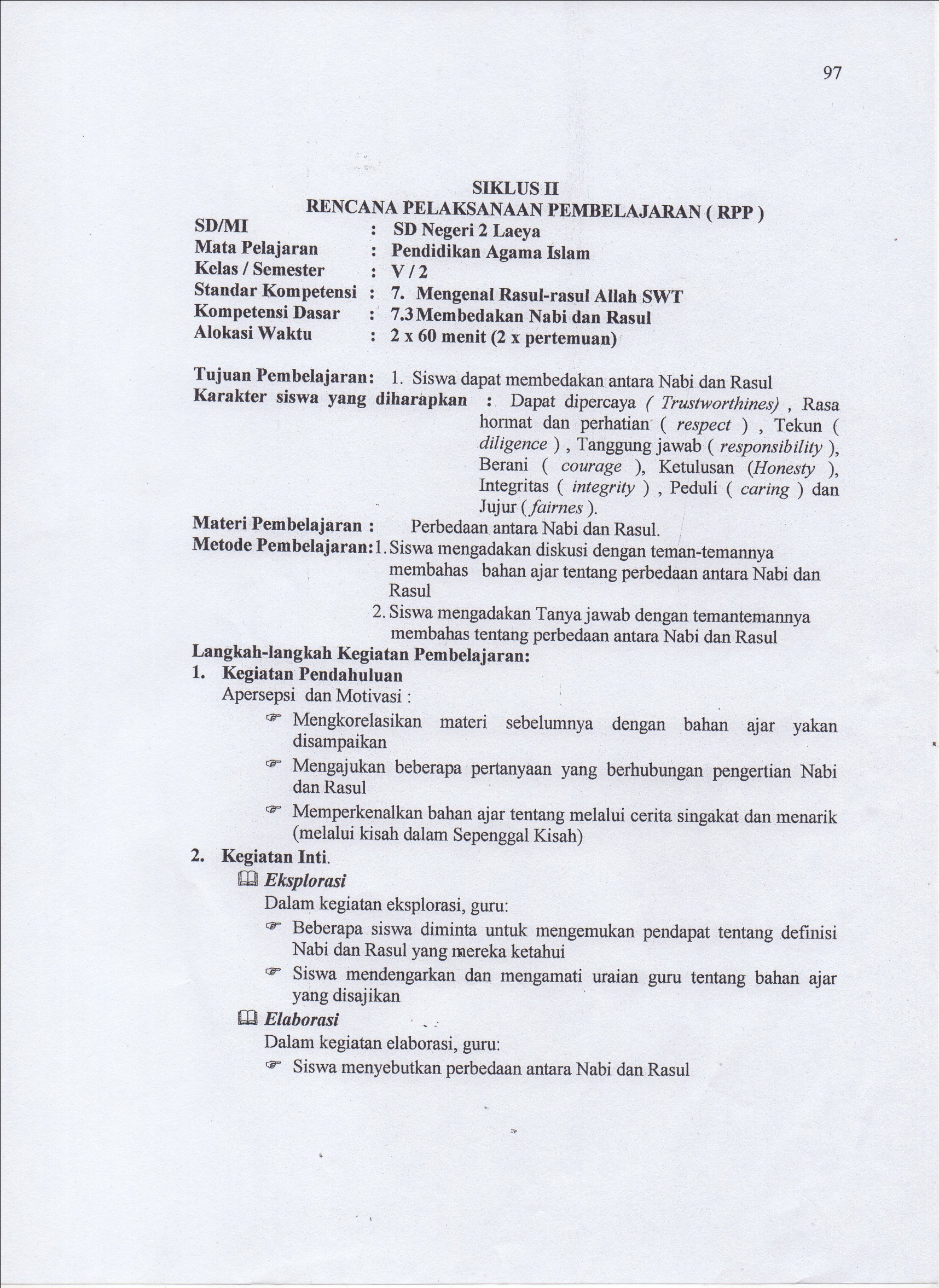 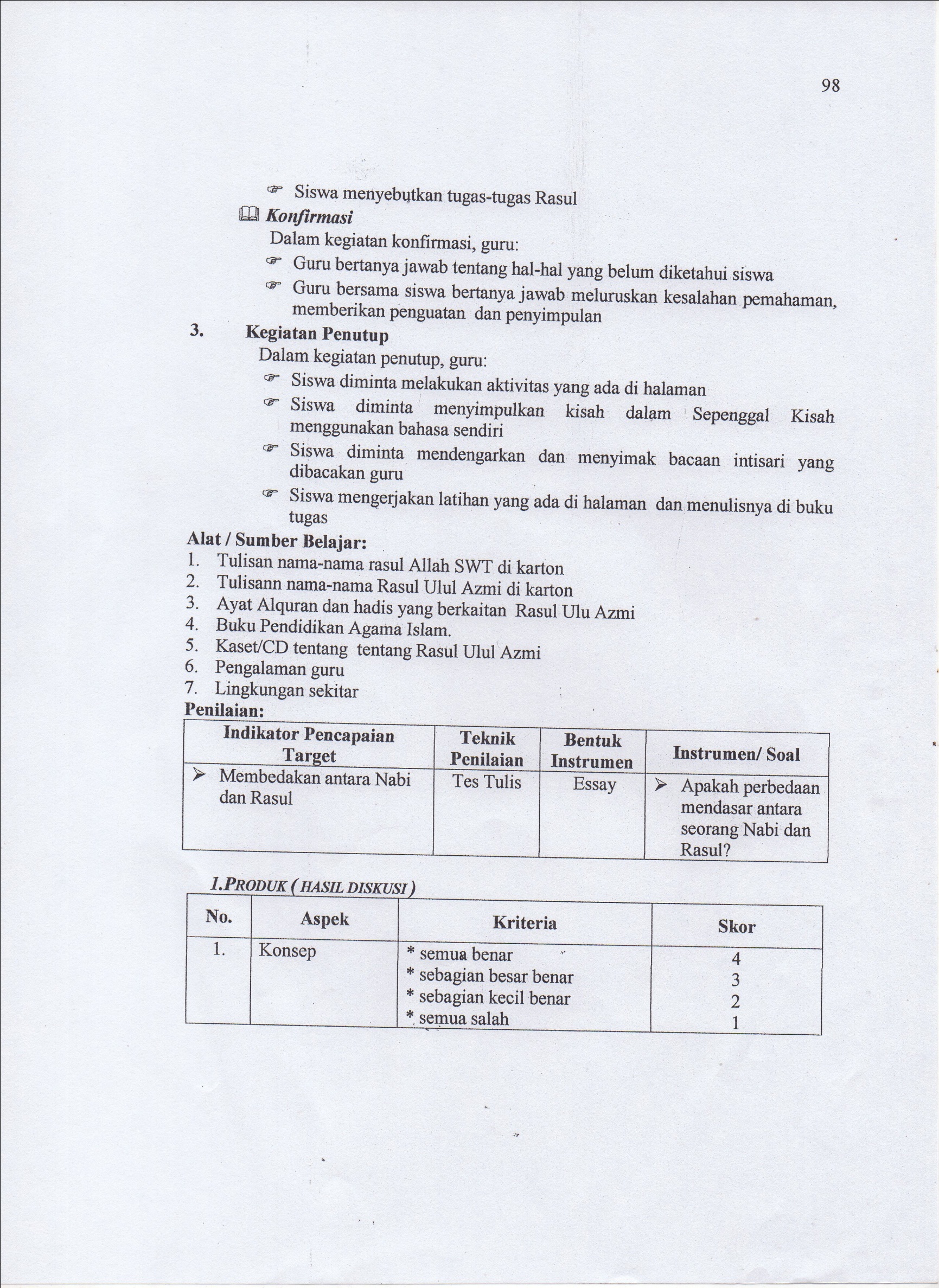 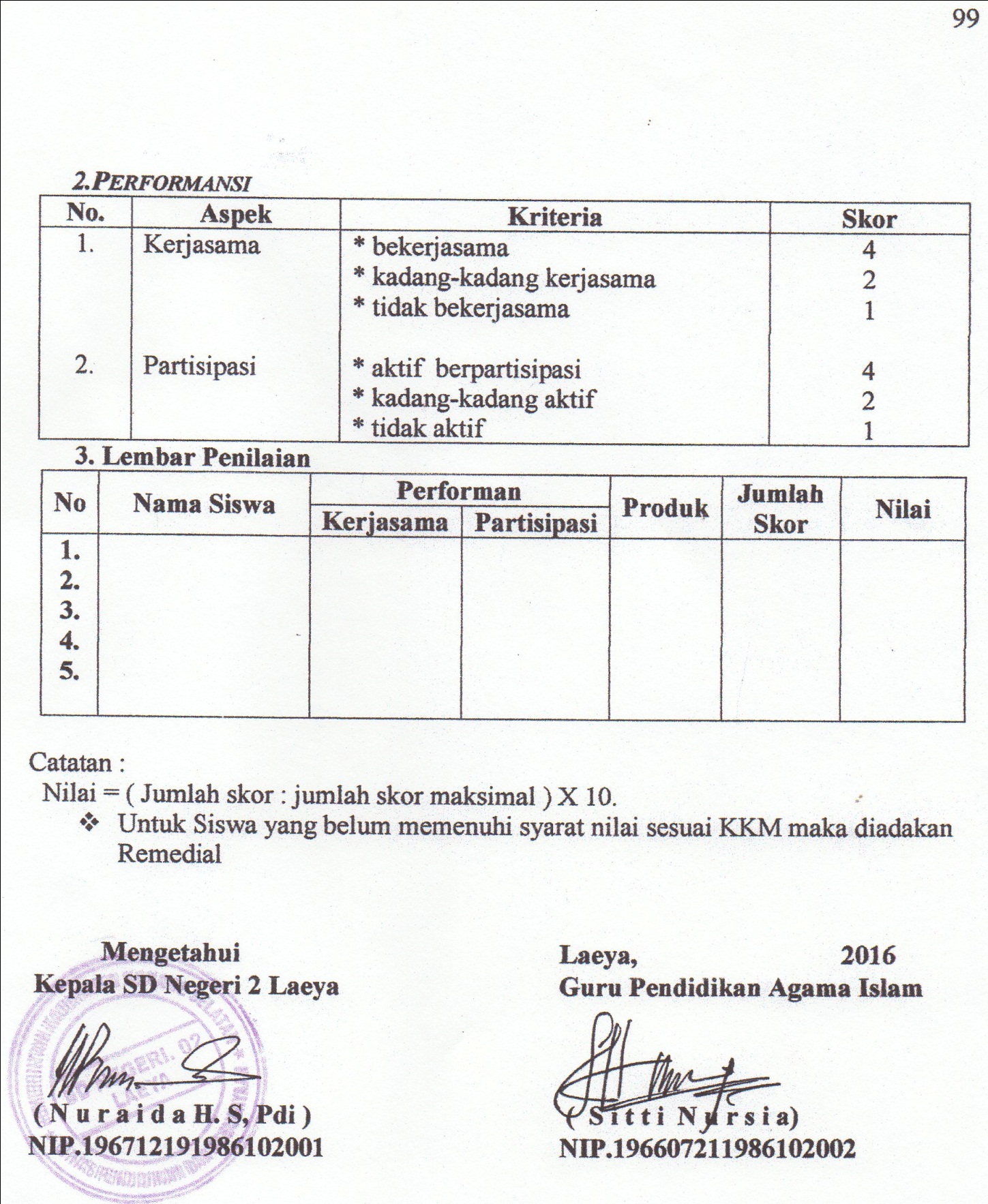 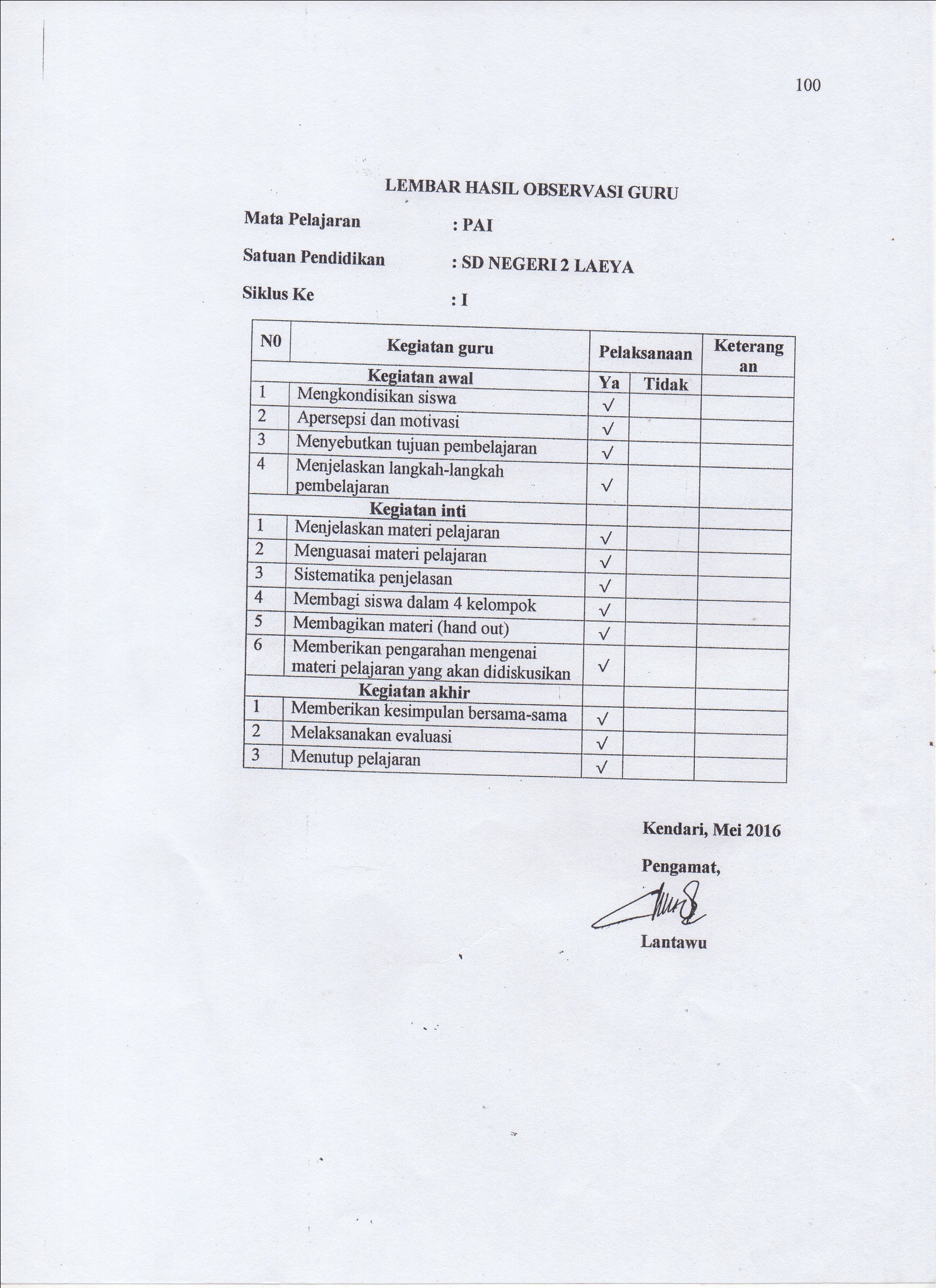 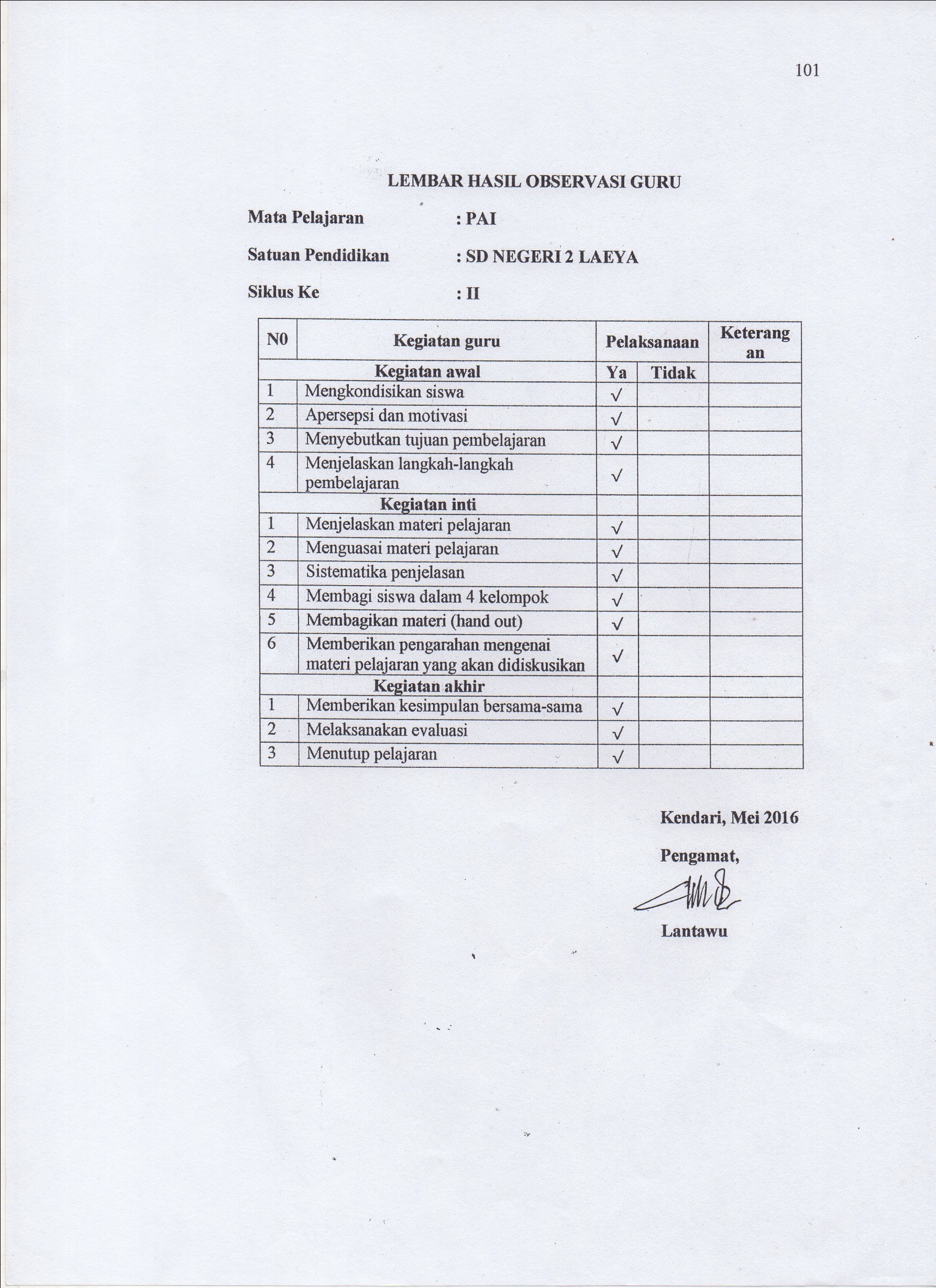 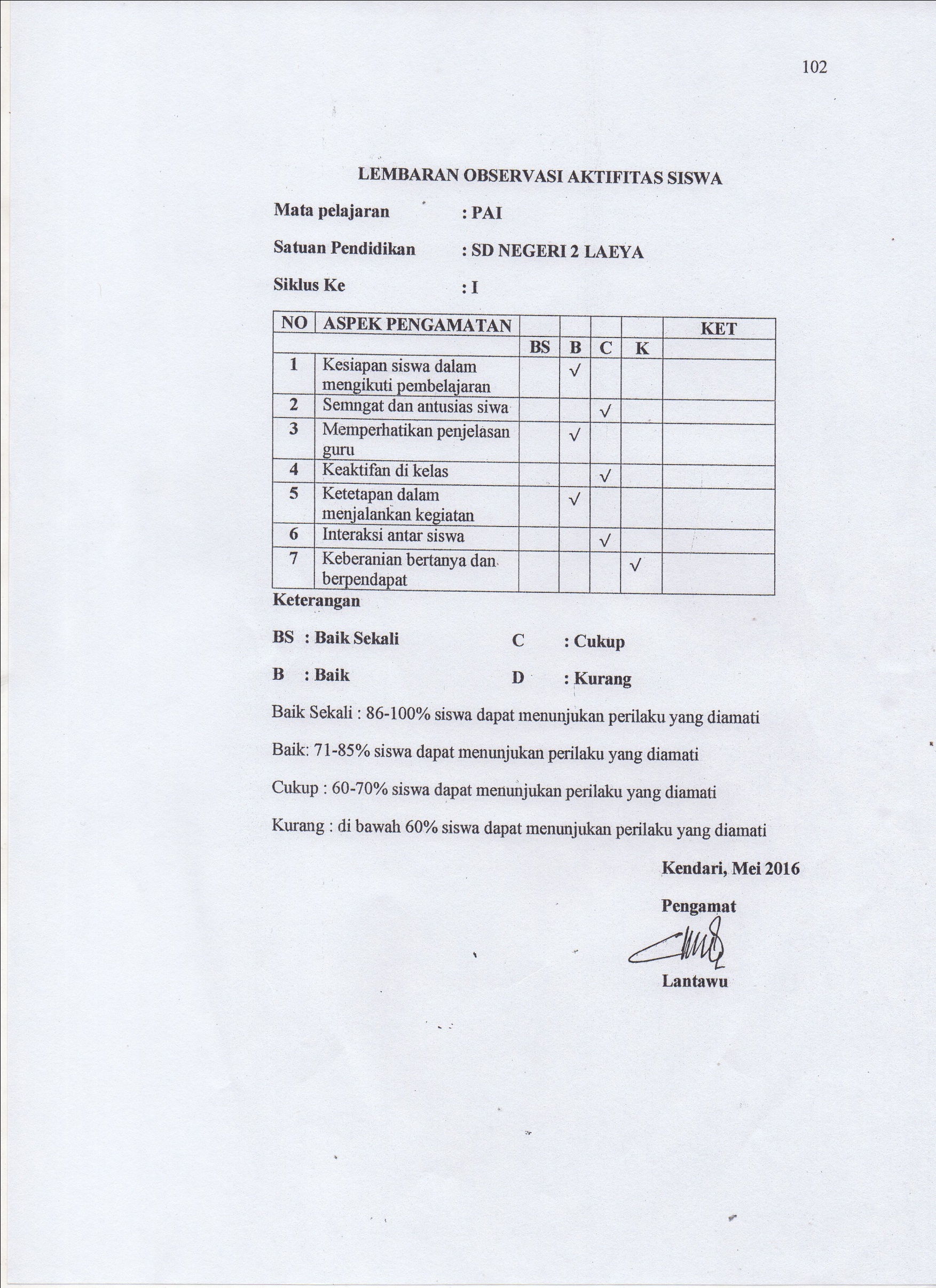 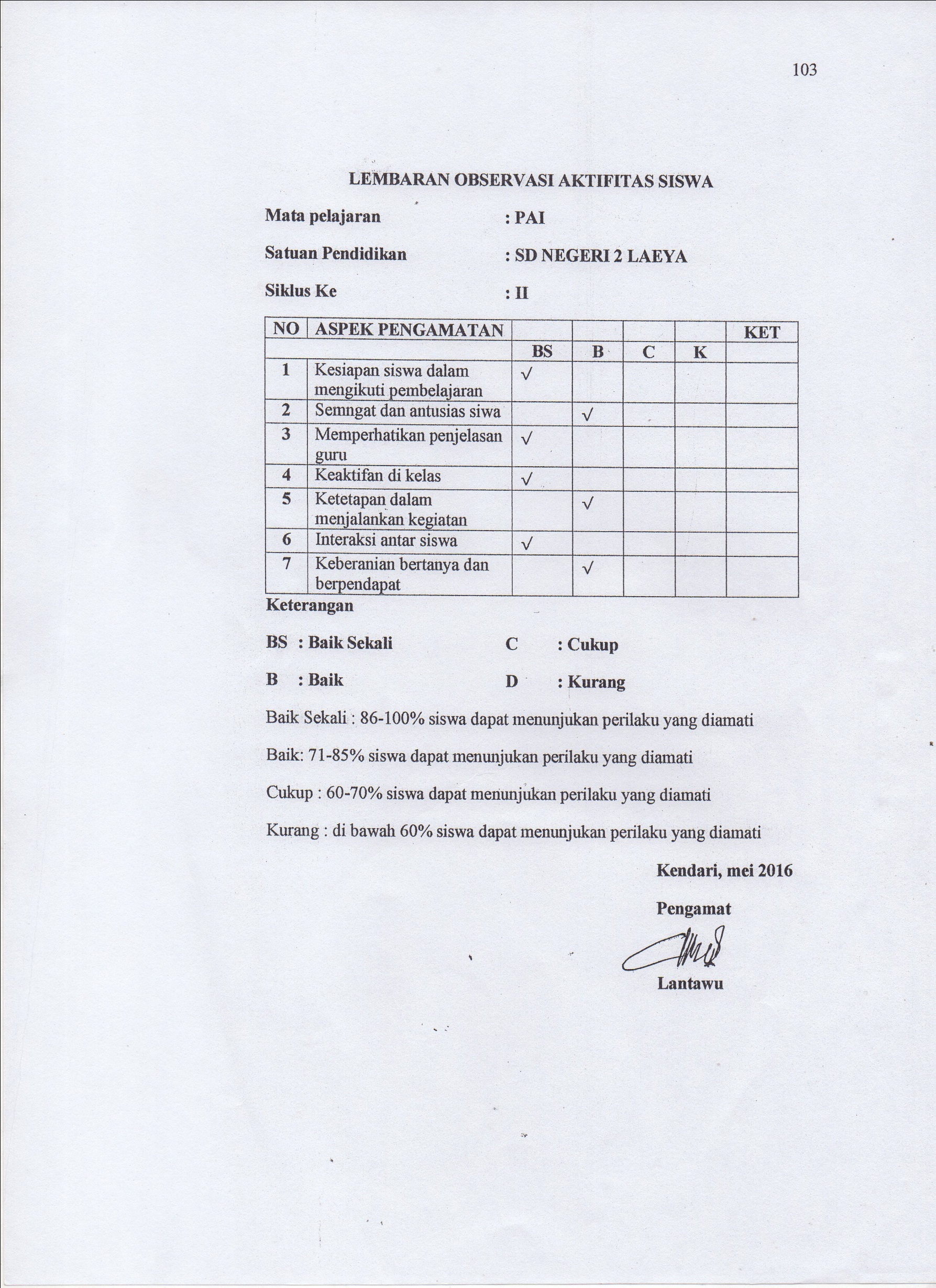 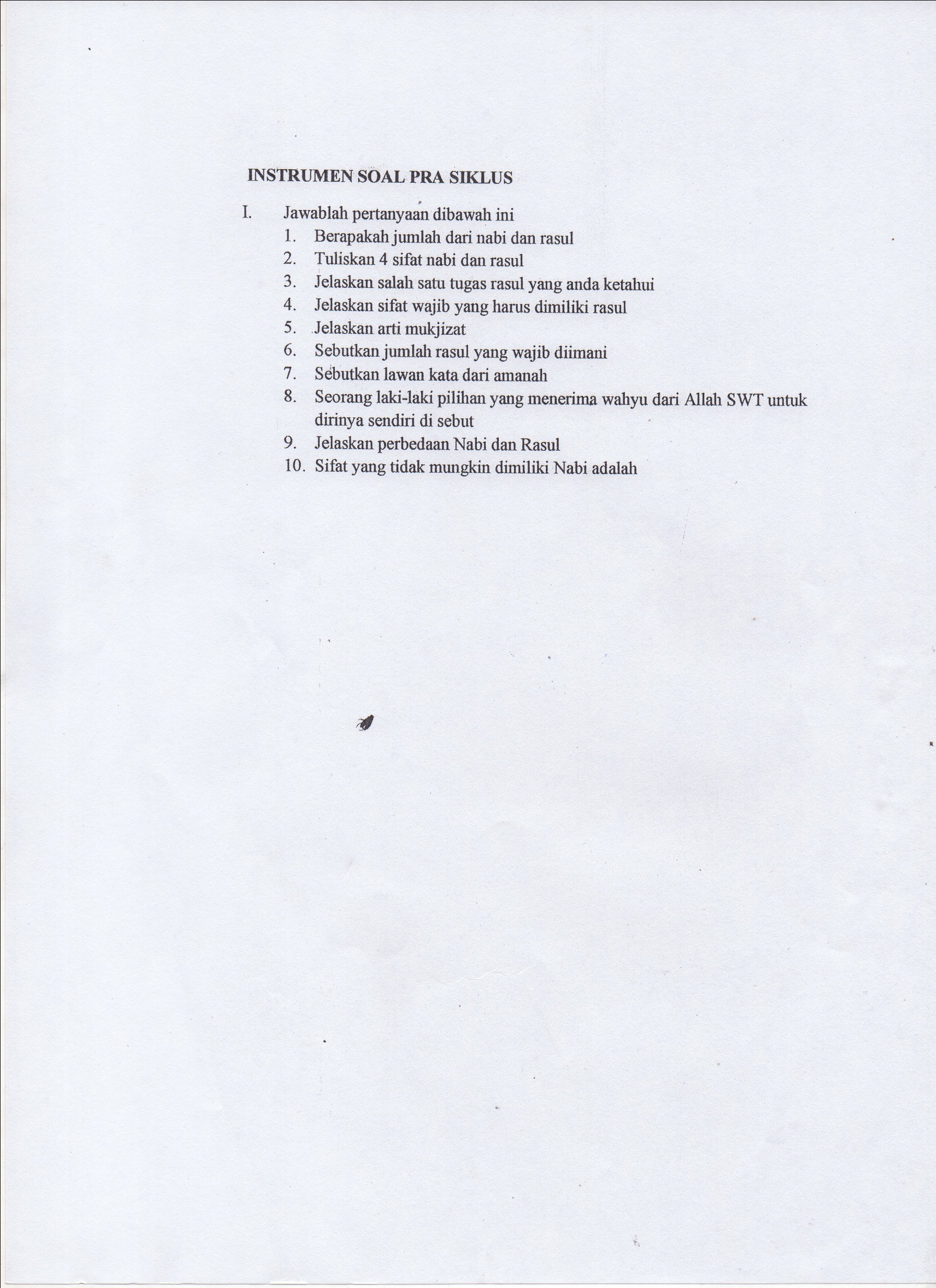 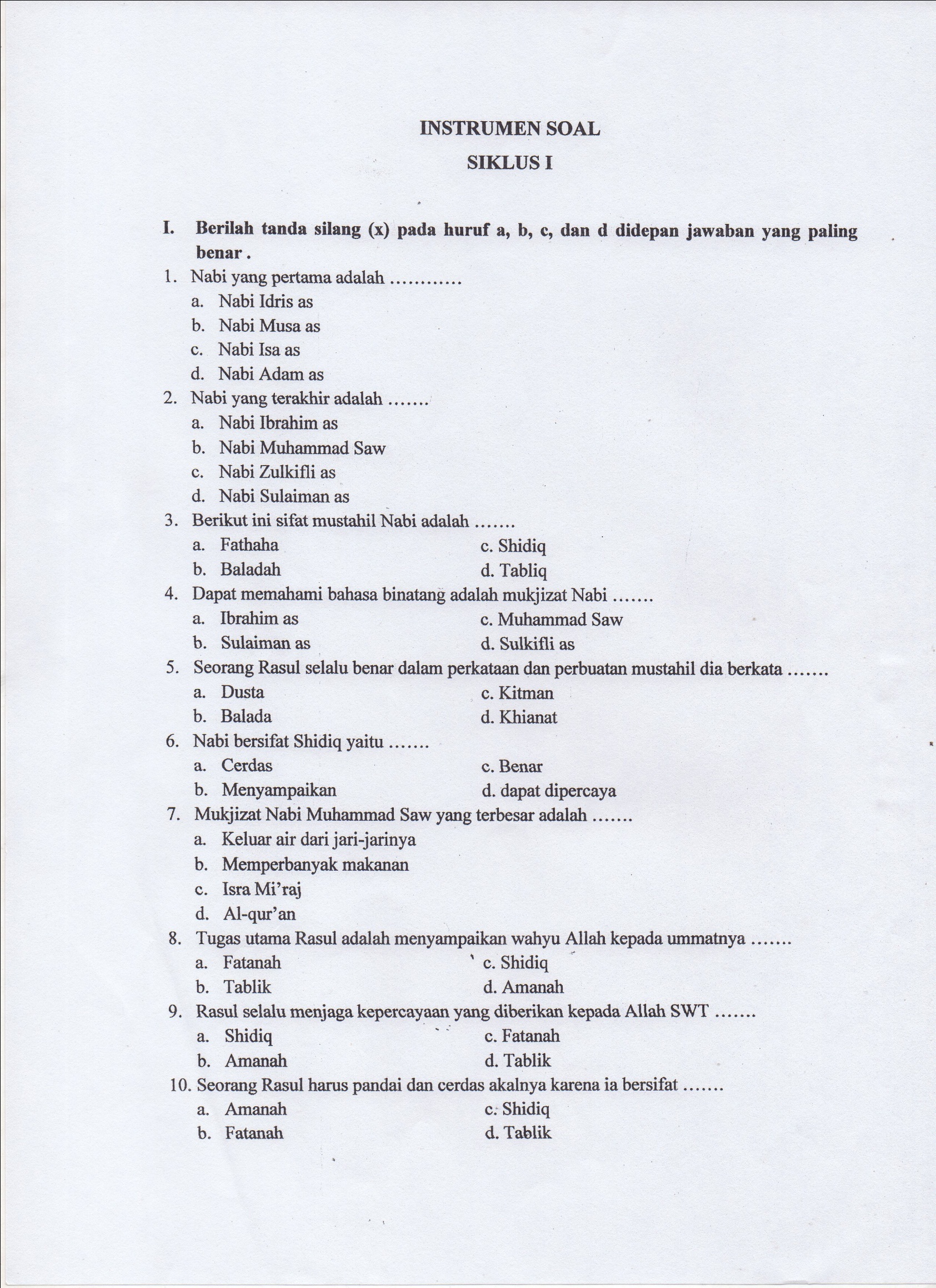 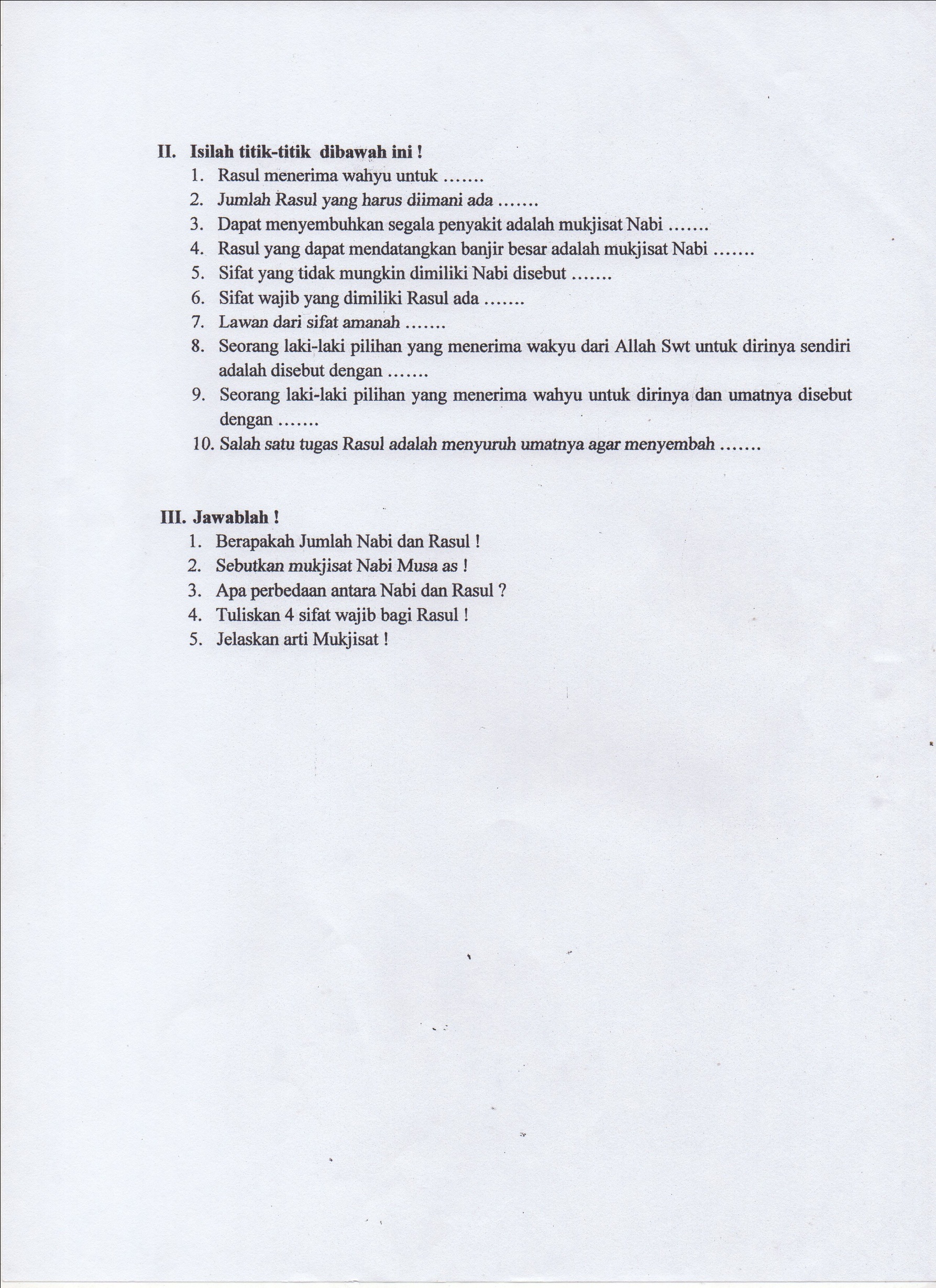 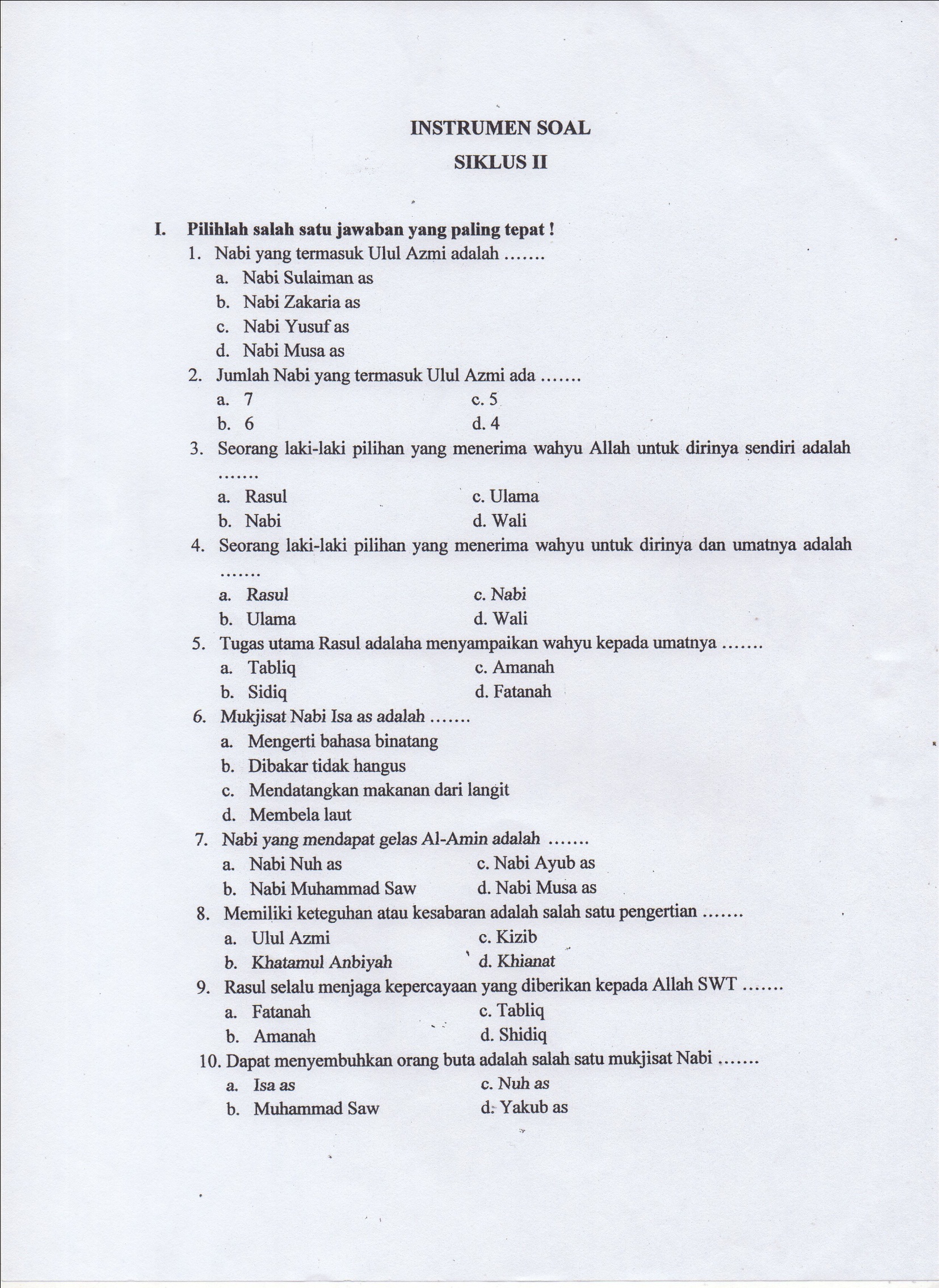 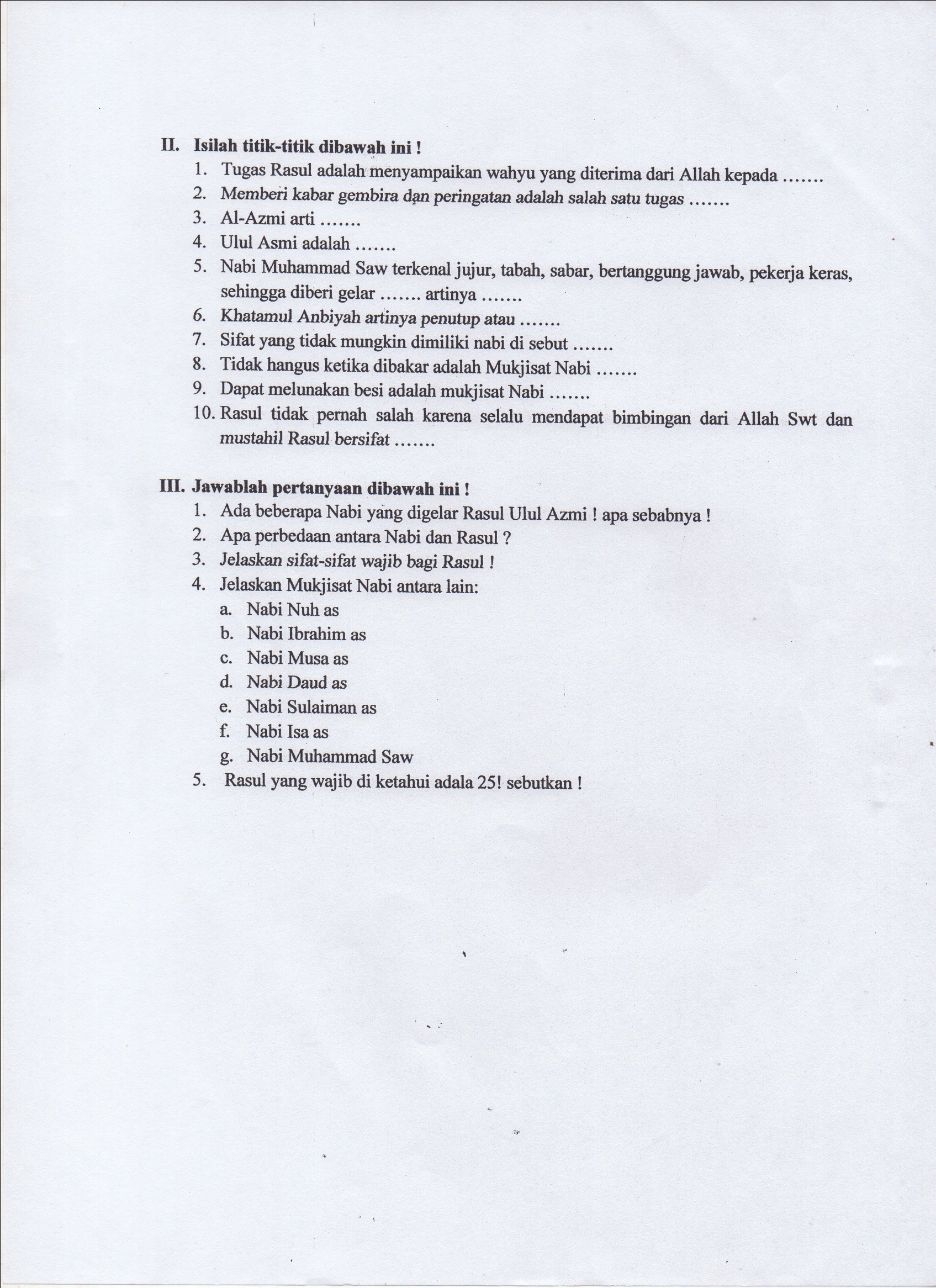 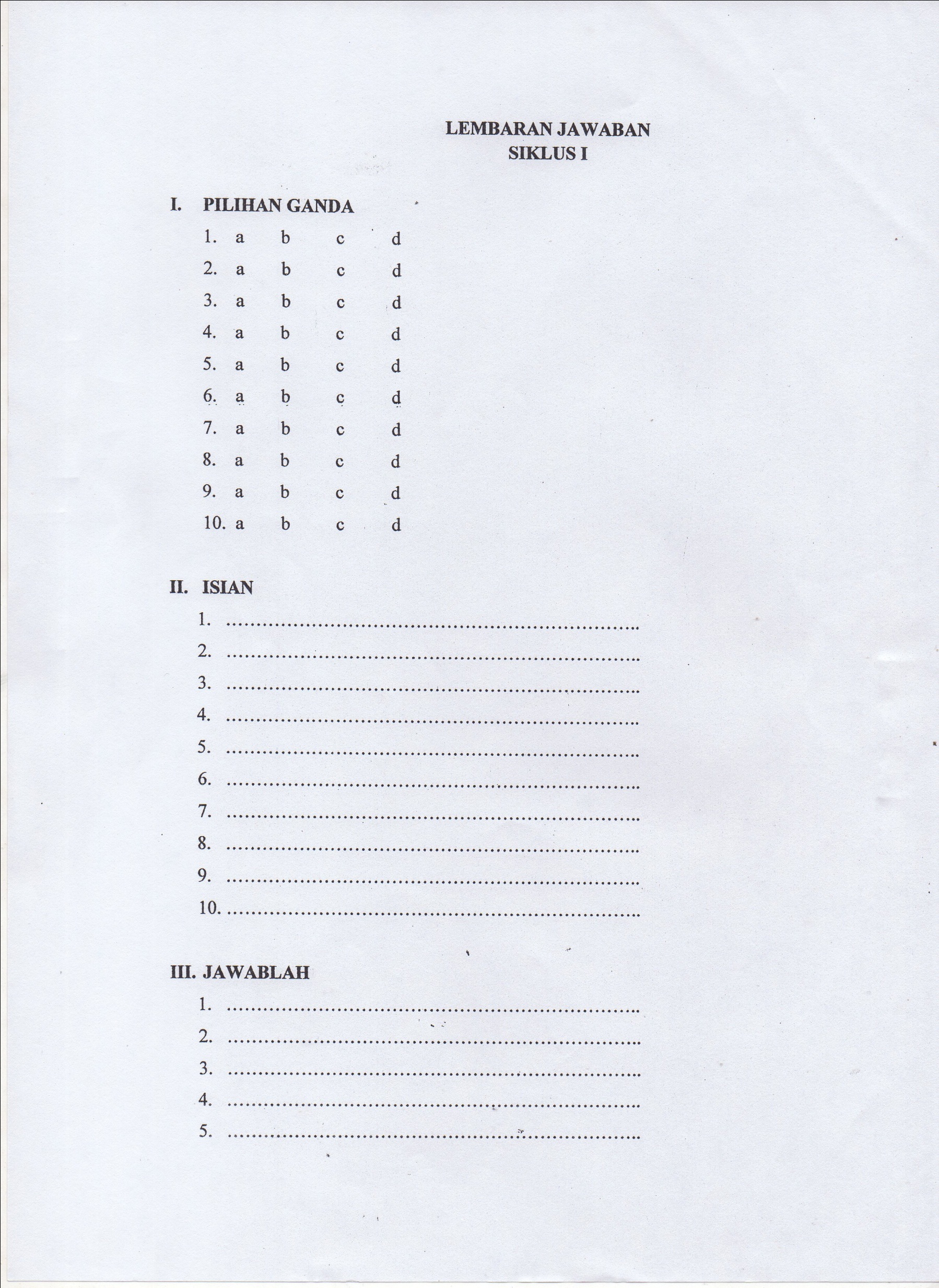 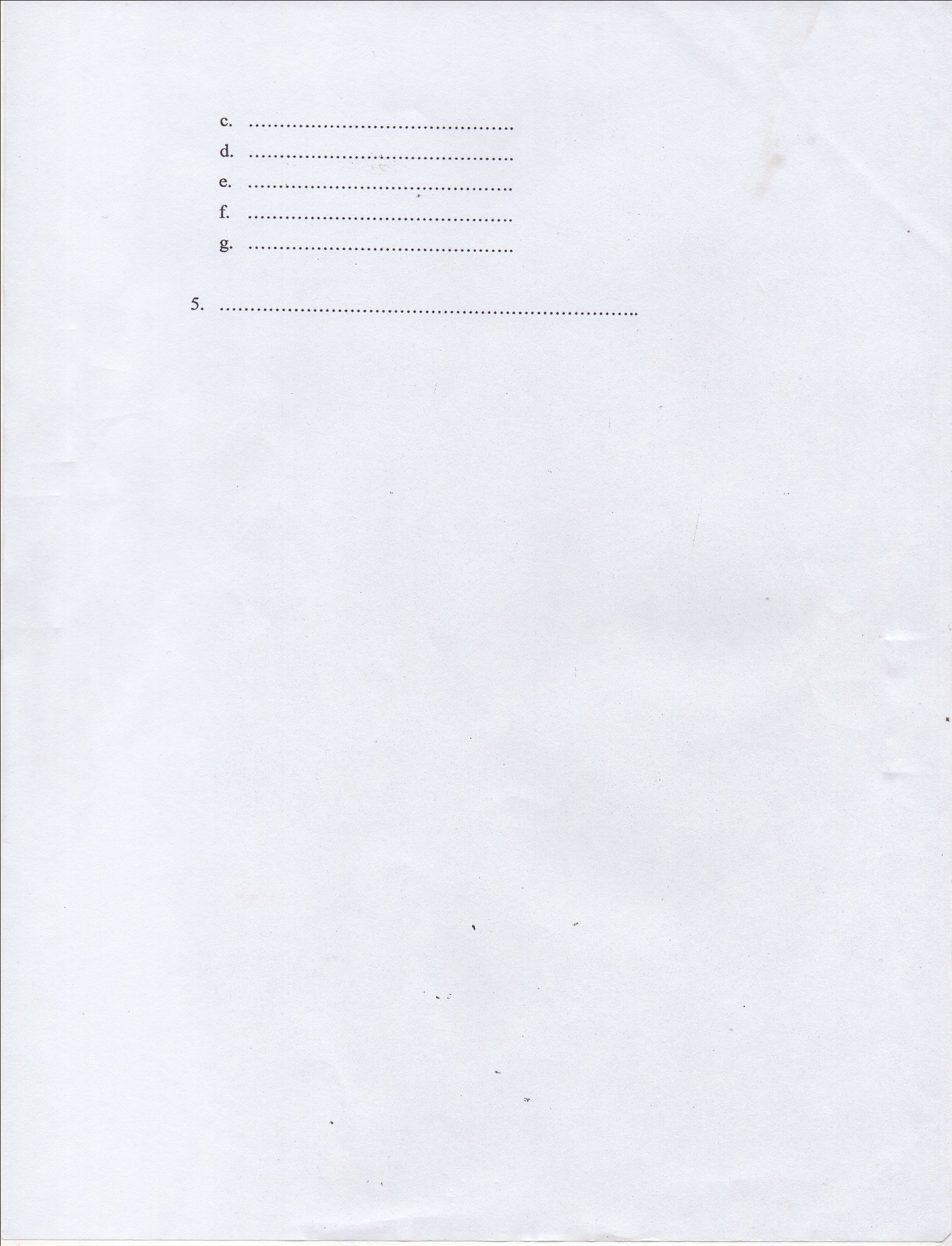 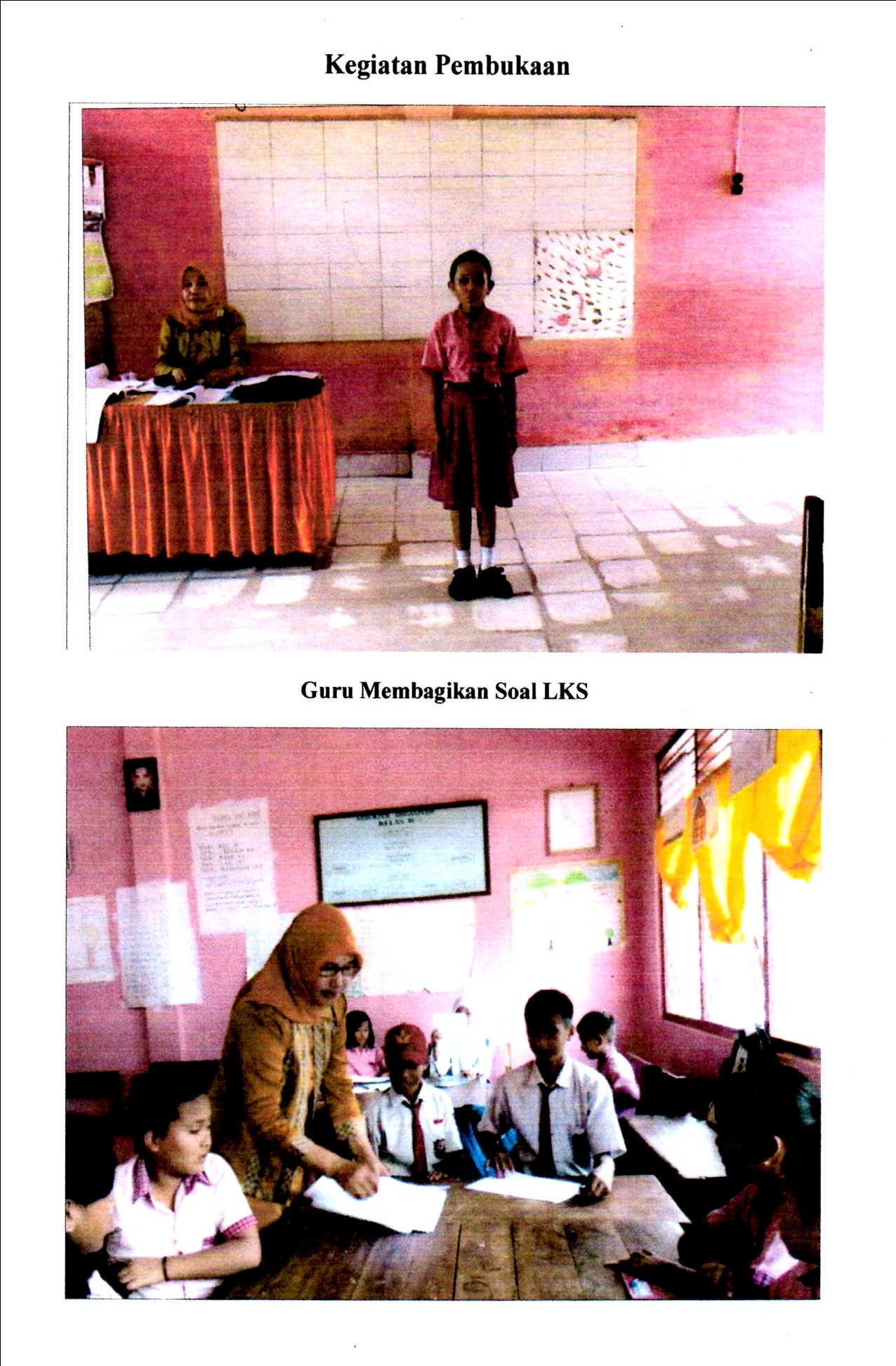 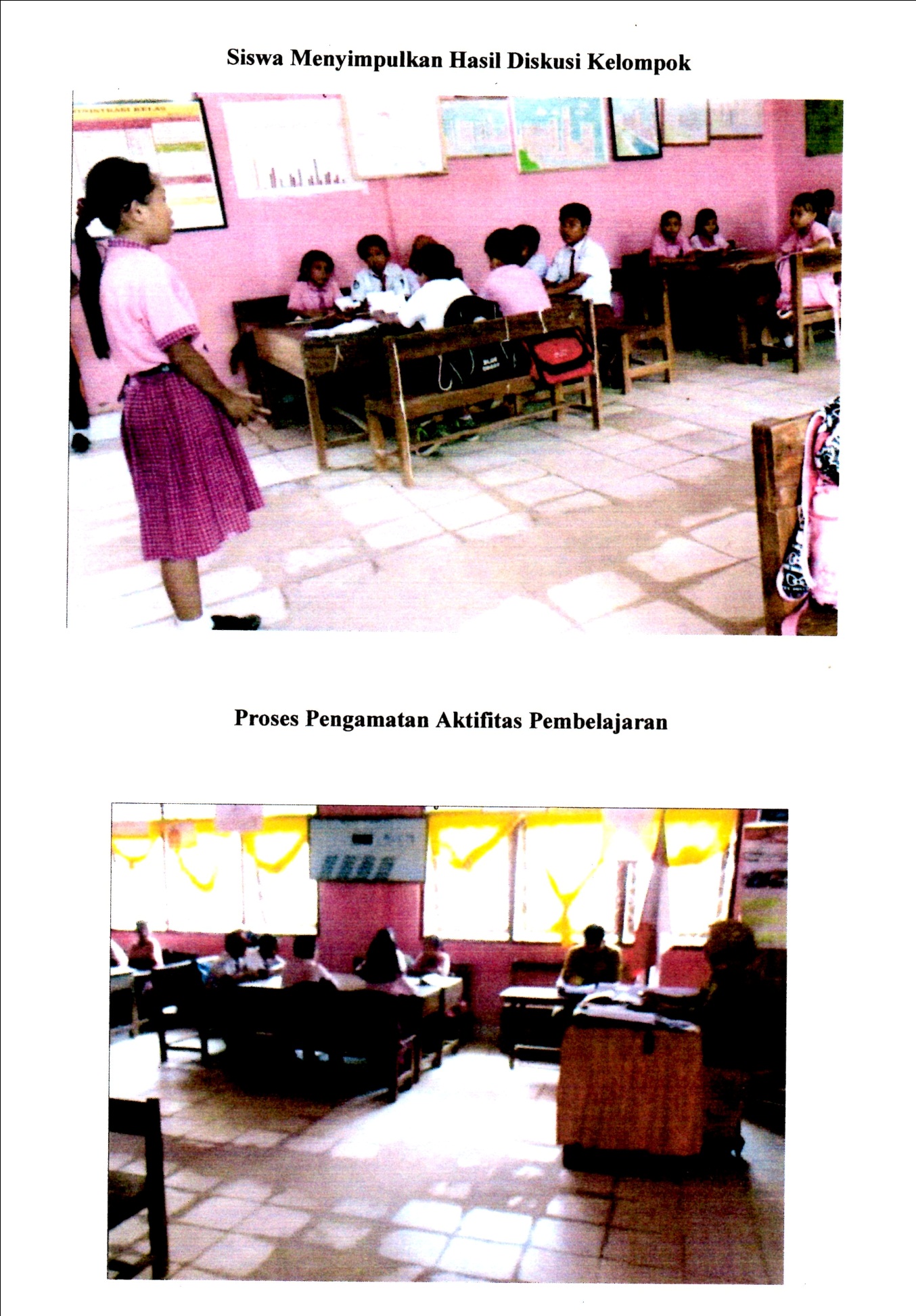 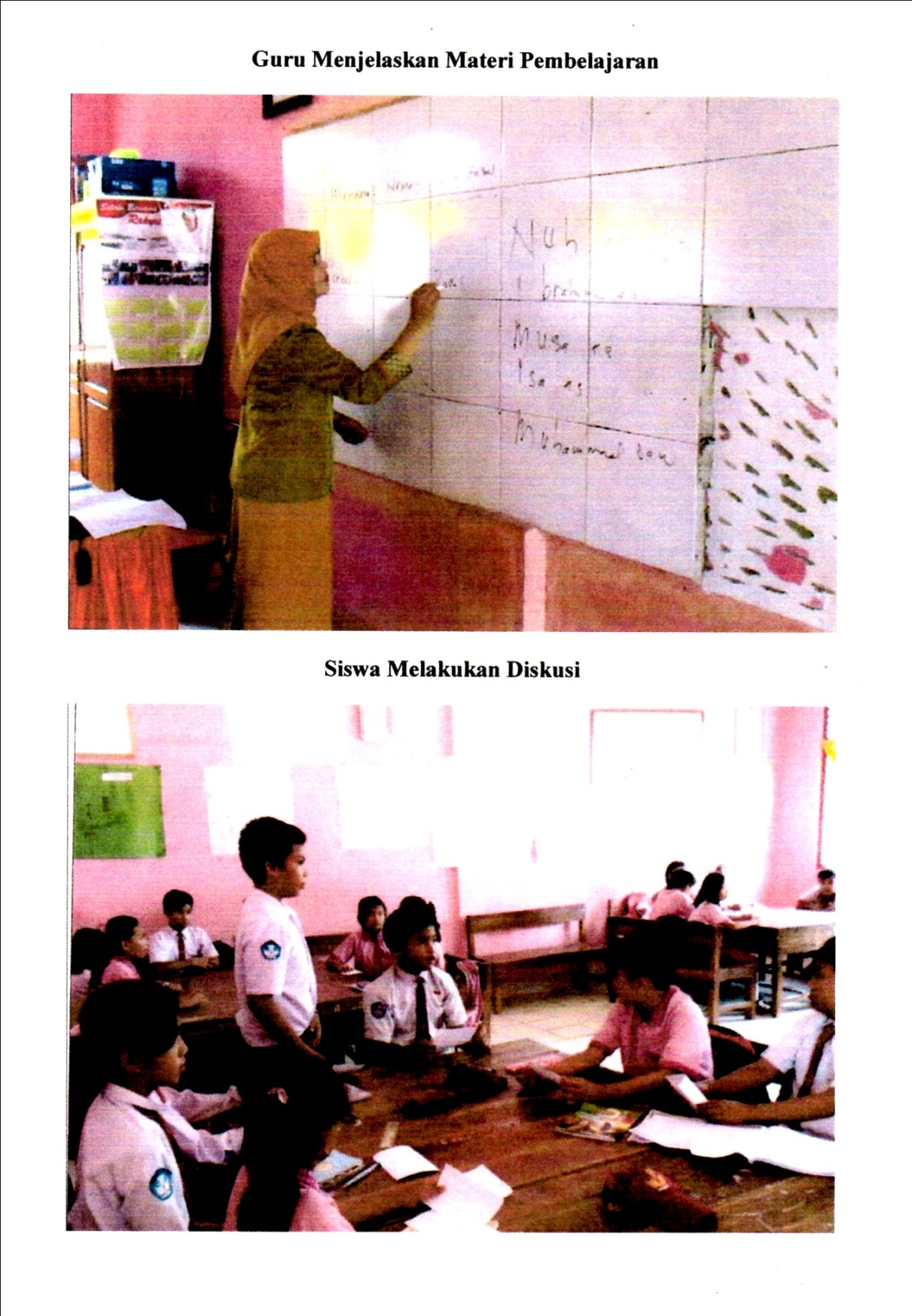 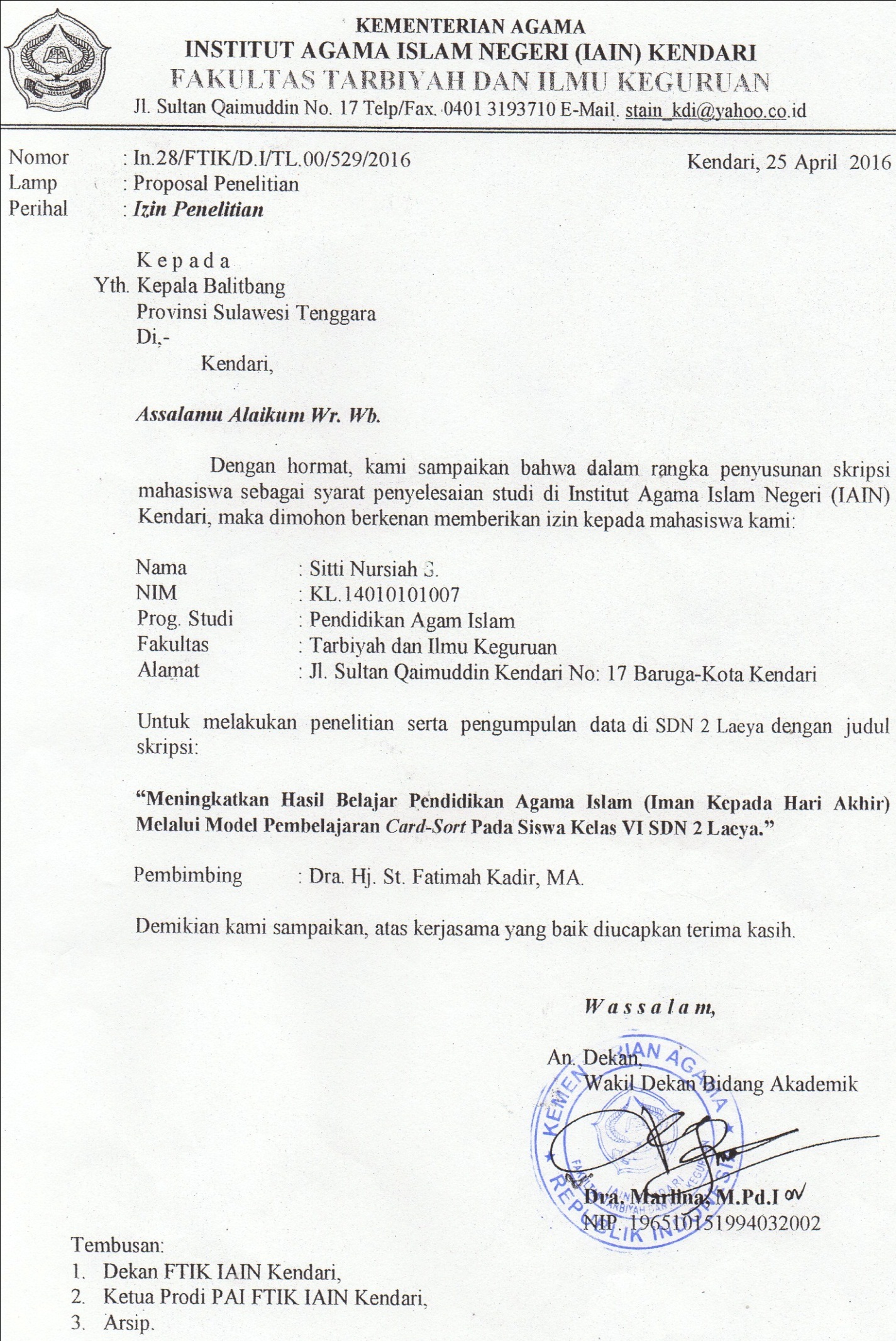 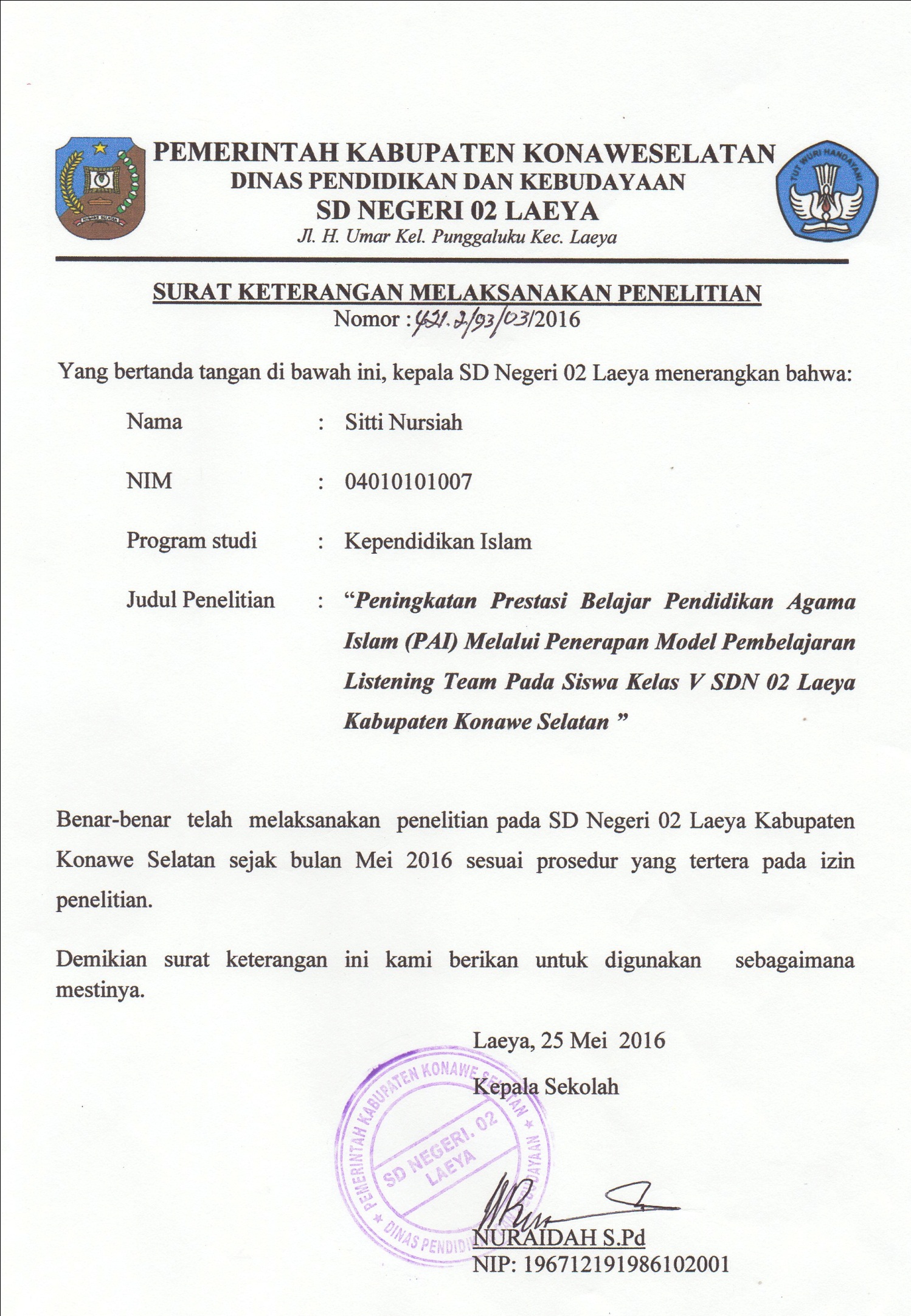 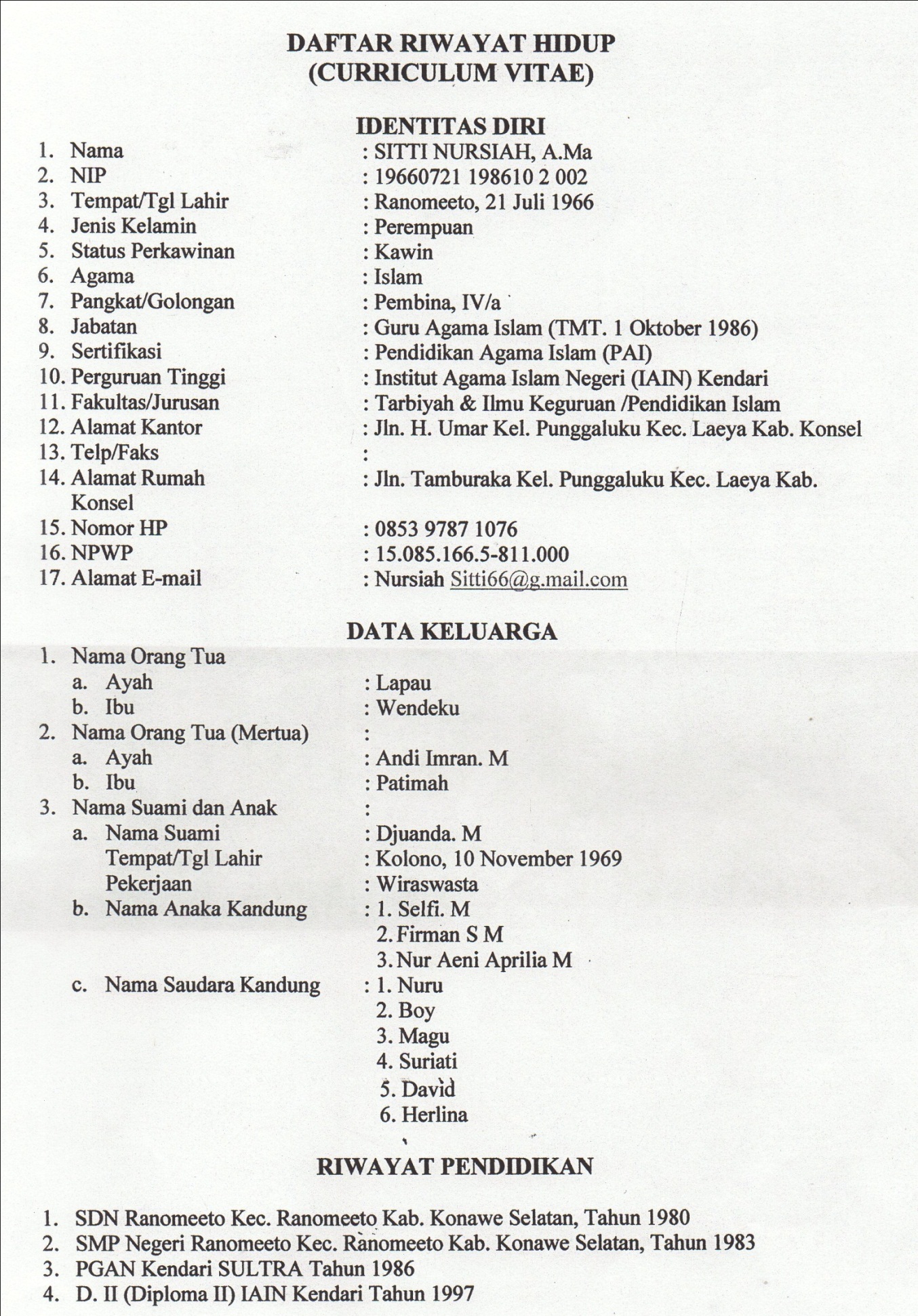 